СОВЕТ  ДЕПУТАТОВСЕЛЬСКОГО  ПОСЕЛЕНИЯ  ВЕРХНЕМАТРЕНСКИЙ  СЕЛЬСОВЕТ Добринского муниципального района Липецкой области30-я сессия V-го созываР Е Ш Е Н И Е 18.09.2017 г.                        с. Верхняя Матренка                       №  78- рсО Положении «О порядке определения цены земельных участков, находящихся в муниципальной собственности сельского поселения Верхнематренский сельсовет Добринского муниципального района при продаже                                              без проведения торгов».Рассмотрев экспертное заключение № 04-1801 от 04.08.2017 № 06р/337 на решение Совета депутатов сельского поселения Верхнематренский сельсовет Добринского муниципального района Липецкой области  от 21.12.2015 № 15-рс «О положении «О порядке определения цены земельных участков, находящихся в собственности сельского поселения Верхнематренский сельсовет Добринского муниципального района, при продаже без проведения торгов и государственная собственность на которые не разграничена», руководствуясь п.2 ст.39.4 Земельного кодекса Российской Федерации, Уставом сельского поселения Верхнематренский сельсовет, учитывая решение постоянной комиссии по вопросам агропромышленного комплекса, земельных отношений и экологии, Совет депутатов сельского поселения Верхнематренский сельсоветР Е Ш И Л:1. Принять Положение «О порядке определения цены земельных участков, находящихся в муниципальной собственности сельского поселения Верхнематренский сельсовет Добринского муниципального района при продаже без проведения торгов» (прилагается)2. Отменить решение от 21.12.2015 № 15-рс «О положении «О порядке определения цены земельных участков, находящихся в собственности сельского поселения Верхнематренский сельсовет Добринского муниципального района, при продаже без проведения торгов и государственная собственность на которые не разграничена».3. Направить указанный нормативный правовой акт главе сельского поселения для подписания и официального обнародования.4. Настоящее решение вступает в силу со дня его официального обнародования.Председатель Совета депутатовсельского поселенияВерхнематренский  сельсовет                                              Н.В.ЖаворонковаПринято                                                                                         решением Совета депутатовсельского поселенияВерхнематренский сельсовет                                                                                         от 18.09.2017г. № 78-рсПоложение«О порядке определения цены земельных участков, находящихся в муниципальной собственности сельского поселения Верхнематренский сельсовет Добринского муниципального района при продаже                                         без проведения торгов»Предмет регулированияНастоящее Положение устанавливает порядок определения цены земельных участков, находящихся в муниципальной собственности сельского поселения Верхнематренский сельсовет Добринского муниципального района, при их продаже без проведения торгов (далее-земельные участки).Порядок определения цены на земельные участкиЦена земельных участков определяется исходя из кадастровой стоимости земельных участков в следующих размерах:1) 1,5% кадастровой стоимости земельных участков, гражданам, являющимся собственниками расположенных на этих земельных участках   жилых домов;2)   2,5% кадастровой стоимости земельных участков:а) собственникам зданий, строений, сооружений, расположенных на этих земельных участках, находящихся у них на праве аренды, в случаях, если: - в период со дня вступления в силу Федерального закона от 25 октября 2001 года № 137-ФЗ « О введении в действие Земельного кодекса Российской Федерации» до 01 июля 2012 года в отношении таких земельных участков осуществлено переоформление права постоянного (бессрочного) пользования на право аренды;- такие земельные участки образованы из земельных участков, указанных в абзаце втором подпункта «а» пункта 2  настоящего раздела;б) юридическим лицам при переоформлении до 1 января 2016 года права постоянного (бессрочного) пользования земельными участками, на которых расположены линии электропередачи, линии связи, трубопроводы, дороги, железнодорожные линии и другие подобные сооружения (линейные объекты);3)  7,5% кадастровой стоимости земельных участков:а)  образованных из земельного участка, предоставленного в аренду для комплексного освоения территории, лицу, с которым в соответствии с Градостроительным кодексом Российской Федерации заключен договор о комплексном освоении территории; б) образованных из земельного участка, предоставленного некоммерческой организации, созданной гражданами, для комплексного освоения территории в целях индивидуального жилищного строительства (за исключением земельных участков, отнесенных к имуществу общего пользования), членам этой некоммерческой организации или, если это предусмотрено решением общего собрания членов этой некоммерческой организации, этой некоммерческой организации;в) образованных из земельного участка, предоставленного некоммерческой организации, созданной гражданами, для ведения садоводства, огородничества, дачного хозяйства (за исключением земельных участков, отнесенных к имуществу общего пользования), членам этой некоммерческой организации;г) образованных в результате раздела земельного участка, предоставленного некоммерческой организации, созданной гражданами, для комплексного освоения территории  в целях индивидуального жилищного строительства и относящегося к имуществу общего пользования, этой некоммерческой организации;д) образованных в результате раздела земельного участка, предоставленного юридическому лицу для ведения дачного хозяйства и относящегося к имуществу общего пользования, указанному юридическому лицу;е) на которых расположены здания, сооружения, собственниками таких зданий, сооружений либо помещений в них в случаях, предусмотренных статьей 39.20 Земельного Кодекса Российской Федерации, кроме земельных участков, указанных в пункте 1 настоящего раздела;ж) находящихся в постоянном (бессрочном) пользовании юридических лиц, указанным юридическим лицам, за исключением лиц, указанных в пункте 2 статьи 39.9 Земельного кодекса Российской Федерации;4)  в размере 15 % кадастровой стоимости земельных участков:а) если на земельных участках, расположенных в границах населенных пунктов и предназначенных для ведения сельскохозяйственного производства, отсутствуют здания или сооружения и такие земельные участки предоставлены сельскохозяйственной организации или крестьянскому (фермерскому) хозяйству на праве постоянного (бессрочного) пользования или на праве пожизненного наследуемого владения;б) которые предоставлены из земель населенного пункта и предназначены для ведения сельскохозяйственного производства и на которых отсутствуют здания, сооружения, в случае, если право аренды этого арендатора возникло в результате переоформления права постоянного (бессрочного) пользования или права пожизненного наследуемого владения такими земельными участками на право аренды;5) в размере кадастровой стоимости  земельных участков:а) гражданам для индивидуального жилищного строительства, ведения личного подсобного хозяйства в границах населенного пункта, садоводства, дачного хозяйства,  а также в границах населенного пункта гражданам или крестьянским (фермерским) хозяйствам для осуществления крестьянским (фермерским) хозяйством его деятельности в соответствии со ст. 39.18 Земельного Кодекса Российской Федерации;б) в границах населенного пункта, предназначенных для ведения сельскохозяйственного производства и переданных в аренду гражданину или юридическому лицу, этому гражданину или этому юридическому лицу по истечении 3-х лет с момента заключения договора аренды с этим гражданином или этим юридическим лицом либо передачи прав и обязанностей по договору аренды земельного участка этому гражданину или этому юридическому лицу при условии надлежащего использования такого земельного участка в случае, если этим гражданином или этим юридическим лицом подано заявление о заключении договора купли-продажи такого земельного участка без проведения торгов до дня истечения срока указанного договора аренды земельного участка.	При заключении договора купли-продажи земельного участка, находящегося в муниципальной собственности сельского поселения Верхнематренский сельсовет, без проведения торгов,  цена такого земельного участка не может превышать его кадастровую стоимость или иной размер цены земельного участка, если он установлен Федеральным Законом.3. Заключительные положенияНастоящий нормативный правовой акт вступает в силу со дня официального обнародования.  Глава сельского поселенияВерхнематренский сельсовет                                                 Н.В.Жаворонкова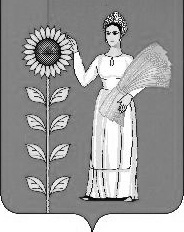 